«В поисках волшебных витаминок»                                              «Здоровый и веселый ребенок —                                                           это всегда счастье для родителей»30.06.2023 г. в нашем детском саду прошло итоговое мероприятие «В поисках волшебных витаминок». 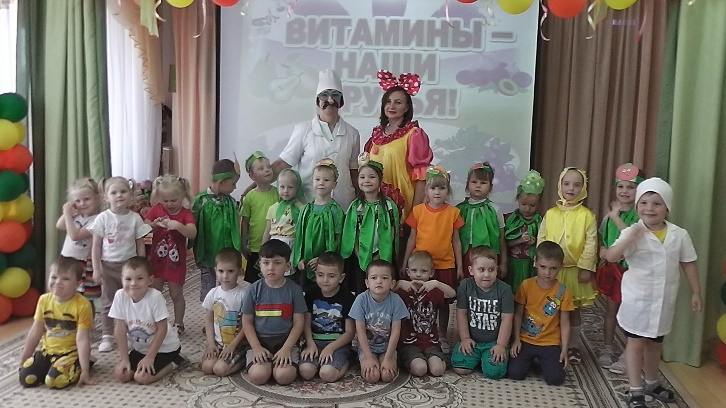        Основной целью которого явилась активизация интереса к здоровому образу жизни, здоровому питанию.  Формой проведения стала квест-игра «В поисках волшебных витаминок».В ходе игры дети помогали Витаминке найти ее пропавших подруг.   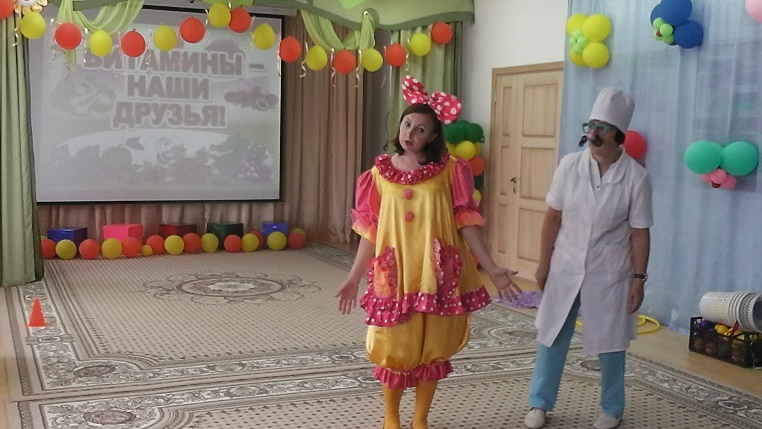 В пути им помогал доктор Пилюлькин, который рассказал детям о правилах гигиены и здорового питания…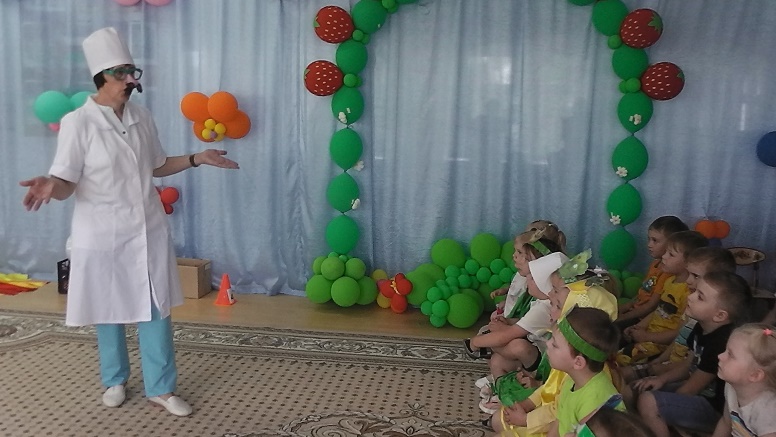 Дети побывали на станциях: «Весёлая зарядка»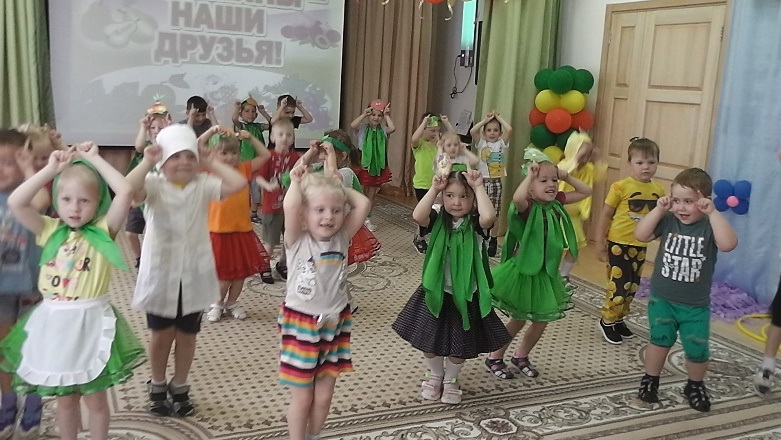 «Солнце, воздух и вода»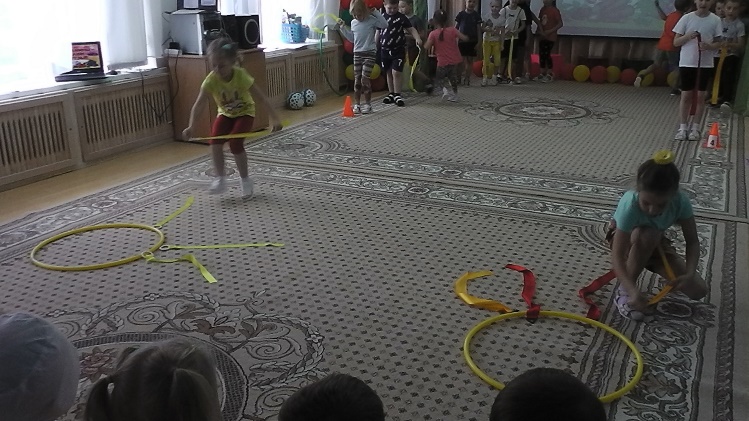 «Полезное и неполезное»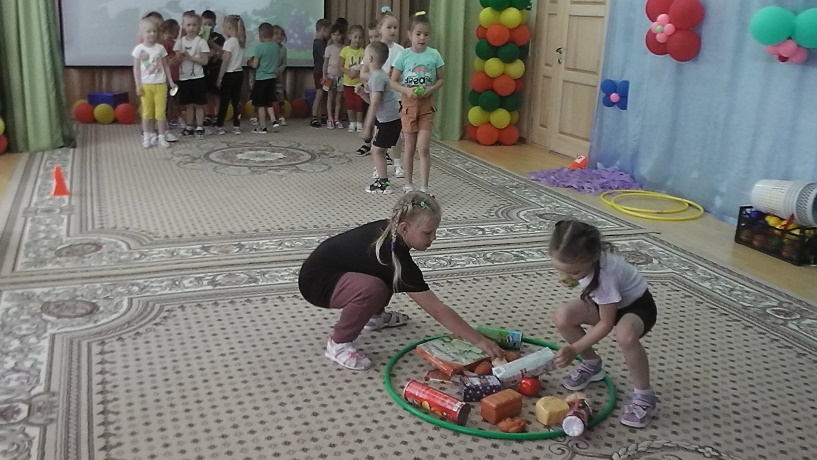 «Холодный душ»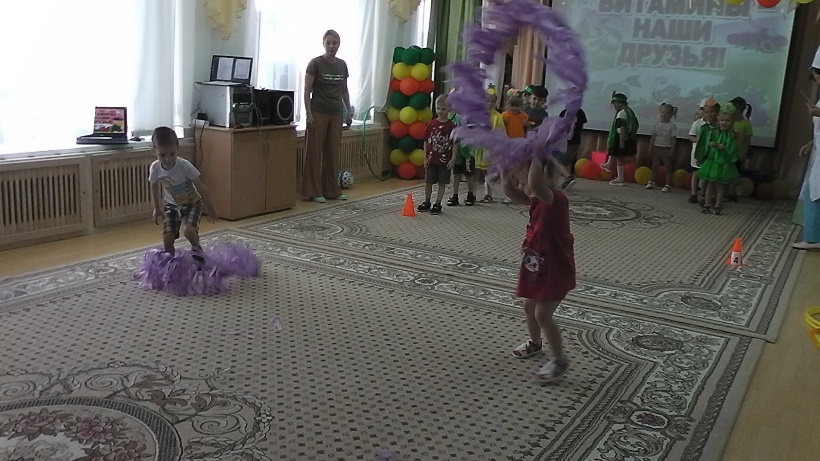  Дети выполняли задания, занимались зарядкой, принимали холодный душ, составляли режим дня, рассказывали о пользе витаминов, 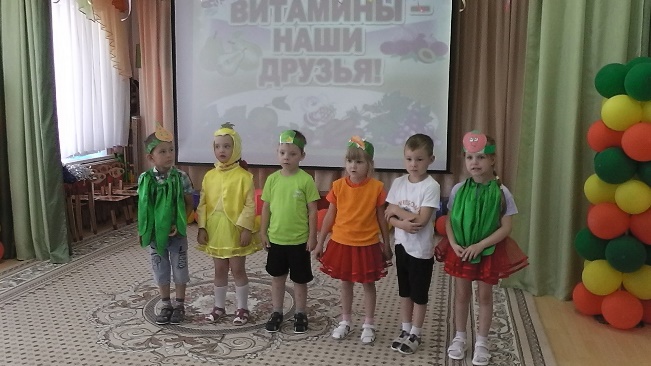 Пели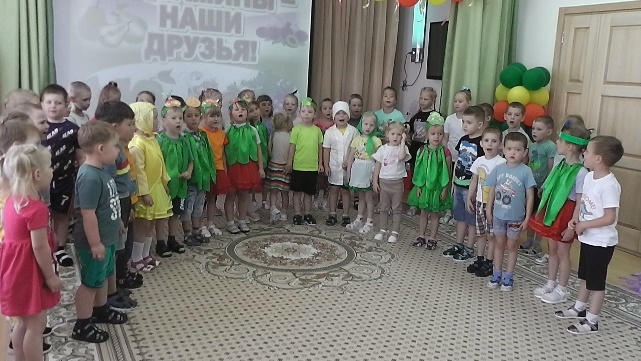 и танцевали… 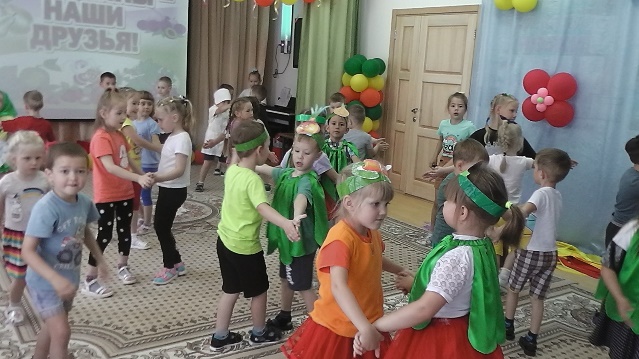 Когда все витамины были собраны, детям была показана сказка «О витаминах во фруктах и овощах» 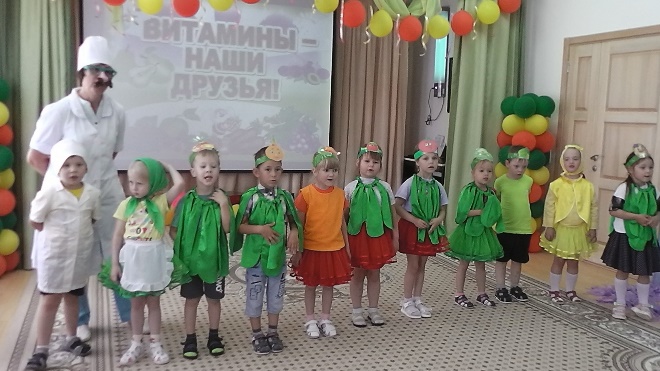  Квест-игра была очень динамичной и интересной! Она прошла в тёплой и дружеской атмосфере. Для детей это всегда интересное и радостное событие.  Дети получили положительные заряд бодрости.                                               Музыкальный руководитель: Сомова Т.Ю.